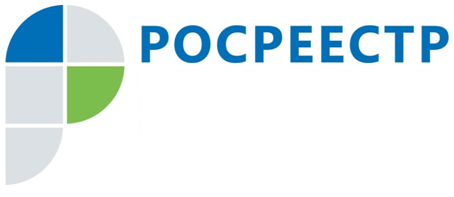 Как оформить право на гараж, расположенный в гаражном кооперативеСогласно пункту 4 статьи 218 Гражданского кодекса Российской Федерации член гаражного кооператива, полностью внесший паевой взнос за гараж, приобретает право собственности на указанное имущество. Для регистрации права собственности в соответствии Федеральным законом от 13.07.2015 № 218-ФЗ «О государственной регистрации недвижимости» на гараж в гаражном кооперативе необходимо представить: - заявления о постановке на государственный кадастровый учет и государственную регистрацию прав; - справку о полной выплате пая; - технический план, составленный в соответствии с приказом Минэкономразвития России от 18.12.2015 № 953 «Об утверждении формы технического плана 
и требований к его подготовке, состава содержащихся в нем сведений, а также формы декларации об объекте недвижимости, требований к ее подготовке, состава содержащихся в ней сведений»;- документ, подтверждающий предоставление земельного участка под строительство гаража. Заявления и необходимые документы можно представить в МФЦ 
или в форме электронных документов через официальный сайт Росреестра www.rosreestr.ru, подписанных усиленной квалифицированной электронной подписью. Размер государственной пошлины за регистрацию права собственности 
на гараж для физических лиц составляет 2000 рублей. Немаловажно, что в случае предоставления документов в электронном виде размер государственной пошлины сокращается на 30%. Представление документа об уплате госпошлины вместе с заявлением 
не требуется. Заявитель вправе сделать это по собственной инициативе. Однако при отсутствии информации об уплате госпошлины в Государственной информационной системе о государственных и муниципальных платежах 
по истечении пяти дней с даты подачи заявления орган регистрации прав возвращает заявление и прилагаемые к нему документы без рассмотрения.Контакты для СМИПресс-служба Управления Росреестра по Смоленской областиE-mail: 67_upr@rosreestr.ruwww.rosreestr.ruАдрес: 214025, г. Смоленск, ул. Полтавская, д. 8